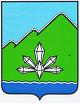 АДМИНИСТРАЦИЯ ДАЛЬНЕГОРСКОГО ГОРОДСКОГО ОКРУГА                 ПРИМОРСКОГО КРАЯ ПОСТАНОВЛЕНИЕ 05 июля 2016 г.                            г. Дальнегорск                                 №  381-паО внесении изменений в состав комиссииадминистрации Дальнегорского городского округапо соблюдению требований к служебному поведениюмуниципальных служащих и урегулированиюконфликта интересовВ целях соблюдения требований Указа Президента РФ от 01.07.2010 № 821 «О комиссиях по соблюдению требований к служебному поведению федеральных государственных служащих и урегулированию конфликта интересов», а также решения Президиума Верховного суда Российской Федерации от 21.07.2010          № 11ПВ10, руководствуясь Уставом Дальнегорского городского округа, администрация Дальнегорского городского округа ПОСТАНОВЛЯЕТ:1. Утвердить в состав комиссии администрации Дальнегорского городского округа по соблюдению требований к служебному поведению муниципальных служащих и урегулированию конфликта интересов, утвержденный постановлением администрации  Дальнегорского  городского округа  от 20.04.2016  № 200-па,          в новой редакции (прилагается).2. Настоящее постановление подлежит опубликованию в газете «Трудовое слово» и размещению на официальном сайте Дальнегорского городского округа. Глава Дальнегорскогогородского округа                                                                                             И.В.Сахута                   УТВЕРЖДЕН 
      постановлением  администрации    Дальнегорского городского округа
      от  05.07.2016   №  381-па                                                                                                         СОСТАВкомиссии администрации Дальнегорского городского округапо соблюдению требований к служебному поведениюмуниципальных служащих и урегулированию конфликта интересов Колосков Виктор Николаевич  - председатель комиссии - первый заместитель главы администрации Дальнегорского городского округа;Кириченко Владимир Васильевич - заместитель председателя комиссии – заместитель главы администрации Дальнегорского городского округа;Киселёва Александра Олеговна - секретарь комиссии – главный специалист управления делами администрации Дальнегорского городского округа.Члены комиссии:Деремешко Ольга Дмитриевна - представитель Общественного совета при администрации Дальнегорского городского округа;Игумнова Надежда Олеговна - главный специалист юридического отдела администрации Дальнегорского городского округа;Карпушкина Наталья Александровна - начальник юридического отдела администрации Дальнегорского городского округа;Мамонова Ирина Олеговна  - начальник управления делами администрации Дальнегорского городского округа;Сычев Иван Иванович - председатель Совета ветеранов войны, труда, вооруженных сил и правоохранительных органов г.Дальнегорска;представитель научных организаций и образовательных учреждений среднего, высшего и дополнительного профессионального образования Дальнегорского городского округа, деятельность которого связана с государственной и муниципальной службой (по согласованию).